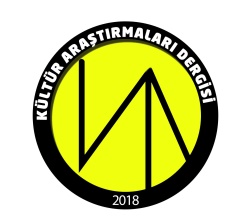 KÜLTÜR ARAŞTIRMALARI DERGİSİ JOURNAL OF CULTURAL STUDIESTELİF HAKKI DEVRİ FORMU COPYRIGHT TRANSFER FORMSorumlu yazar olarak tüm yazarlar adına, aşağıda adı verilen makalenin orijinal olduğunu, yasal ve etik sorumluluğunun tarafımıza ait olduğunu beyan ederim. Derginizdeki değerlendirme sürecinde makalenin başka herhangi bir yayın organına tamamen veya kısmen gönderilmeyeceğini ve daha önce yayımlanmadığını, makalenin akademik yazım kurallarına uygun olduğunu ve intihal içermediğini bildiririm. Yayımlandığı takdirde makalenin telif haklarından feragat etmeyi ve yazar(lar)ın fikri mülkiyet hakları (1. patent hakları, 2. makalenin tümünü ücret ödemeksizin kullanma hakkı, 3. Makaleyi kendi amaçları için çoğaltma hakkı) saklı kalmak üzere, telif haklarını Kültür Araştırmaları Dergisi’ne devrettiğimi taahhüt ederim.As the corresponding author, I declare on behalf of all authors that the article named below is original and that we have legal and ethical responsibility. I hereby declare that during the evaluation process in your journal, the article will not be sent to any other publication, in whole or in part, and that it has not been published before, the article complies with academic writing rules and does not contain plagiarism. If published, I undertake to waive the copyrights of the article and to transfer the copyrights to the Journal of Cultural Studies, without prejudice to the intellectual property rights of the author(s). (1. patent rights, 2. the right to use the entire article free of charge, 3. the right to reproduce the article for its own purposes).Sorumlu yazarın (Corresponding author),Adresi (Address):…………………………………………………………………… E-posta (E-mail): …………………………………Telefon (Telephone): ……………………………..Sorumlu Yazarın Adı Soyadı (Corresponding author’s name and surname)…………………………………İmza ve tarih(Signature and date)…………………………………Makale AdıArticle Name………………………………………………Yazar(lar)Author(s)……………………………………………… 